                       High frequency spellings for Year 1             End of term 1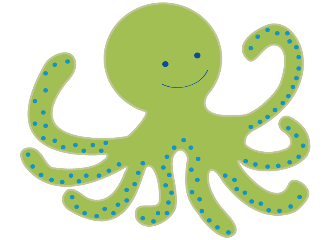 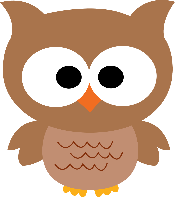 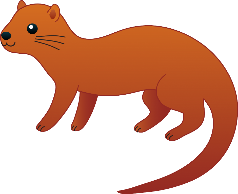 The words highlighted below are the high frequency words your child is now ready to learn to spell.Please take a few minutes 3 times each week to learn these spellings. We will be reviewing your child’s progress at the end of term 2. Ideas on how to practise these spellings at home. Look at the word, say it, cover up the word, write it and check you have spelt the word correctly (see the reverse). Somebody calls out the word and your child can write it down. Phase 2Phase 3Phase 4Phase 5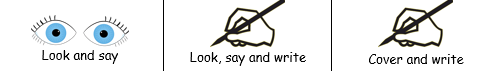 theto Inogointoaishisofhasinatitifoffoncandadhadbackandgetbighimnotgotupmumbutanasheshewemebewasyoutheyallaremyherwillthatthisthenthemwithseefornowdownlooktoosaidhavelikesodosomecomeweretherelittleonewhenoutwhatwentit’sfromchildrenjusthelpohtheirpeopleMrMrslookedcalledaskedcouldbyhouseyourhereputaboutI’mdaymadecamemaketimesawverydon’told